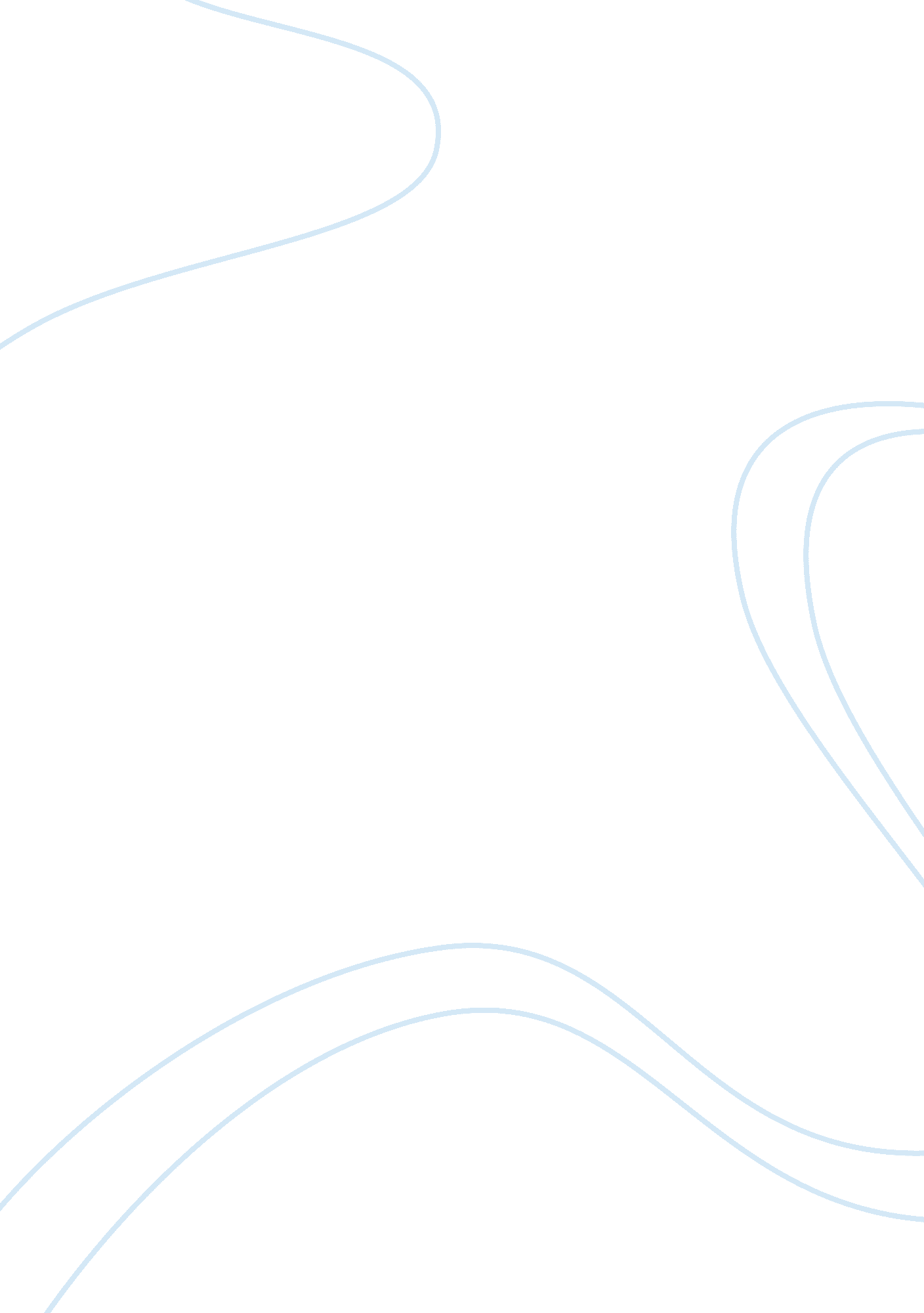 Technology communicationSociology, Communication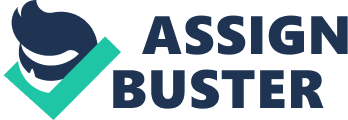 In our ancestor 's age, the way of exchanging Information was quite simple and limited. It was mainly through face-to-face communication between friends and friends, fathers and sons and students and tutors. The information was spread out slowly and In a small area. Nowadays, people can receive and send Information anytime and anywhere via different channels. It is the age of information explosion: the society is full of information about technology, economy, politic and culture. Globally Information sharing Is not a dream but a reality happened everyday. This essay will discuss about the influences on the communication ways and education by technological innovation and globalization. It seems that our daily time in various social relations has been influenced by new communication technologies. The ways of social and working life have been changed a lot. It Is used to contact with friends of long-distance by postal mall, then the receiver would read and reply. It often takes long time to deliver letters to each other. In current days, internet communication technologies such as Keep, SQ and MS which are more convenient and direct have taken placed of old communication technologies. Images and voice are available via online chatting, making face-to-face conversation reality in a long-distance. A significant number of people tend to rely on online chatting, being Isolated from people In the front of computer screen at home. It may result the reduction of time in social life and affect the quality of social relationship. Another communication ways affected by technologies is E-mail, which has become one of the most Important ways for working communication. It Is possible to send emails to many people at the same time and receive emails anywhere with internet, which meaner that people can work in front of the computer at home. In addition to that. Compared with faxes and telephones that wildly used In the past, communication via emails seems more environment-friendly and cost- effectively. The rapid growth of internet technology has been accompanied by crime, fraud and deceit. Citizens ' privacy and the data of corporation can be spread via on- line activities. Recently, Edward Snowmen, a former US National Security Agency annotator revealed extensive internet and phone surveillance by US intelligence. " The surveillance system was launched In 2007 by the US National Security Agency (NSA)_ A leaked presentation, dated April 2013, states that it allows the organization to " receive" emails, video clips, photos, voice and video calls, social networking details, logins and other data held by a range of US Internet firms. " This event led to the public an outcry and reflected that internet had become increasingly vulnerable to criminal activities. The information and new communication technology is a strategy tool of elaboration. The world we live is shared by all countries with different human groups and cultures In various aspects such as politics, economy, technology, medical health and education. Overseas study is one of the globalization phenomenon's. To accept higher education in the United States and western countries tend to be to the end of 2012, more than 2. 6 million Chinese studied outside the country, making China the world's top source of overseas students. Chinese students prefer to study in western countries, absorbing the latest and advanced knowledge. More students are choosing to return to china after graduation. Also globalization breaks down barriers and connects institutions across the world. Universities in the world share education resources, making visible to each other, which values on global learning and creates new opportunities for advanced graduates. Waning, a famous website in China, debuted a project of global open courses online to the public in 2010. High-quality courses from the world top universities such as Harvard University and M. I. T University are freely available to all learners and faculty across the nation. The subject of courses covers a range of areas included science, society, art and finance. The society seems to have a great change due to the information brought from technology and globalization. The communication technology has impacted many aspects of the way people live and work, providing many advantages to social life and business. Meanwhile people have to face some potential negative problems accompanied by the development of technology innovation. The society is also strongly shocked by the information of globalization from the area of economy to culture. It helps countries increase the growth of economy and share more information with each other. In terms of education, globalization can facilitate knowledge flowing and bring learning opportunities to more students in the world. 